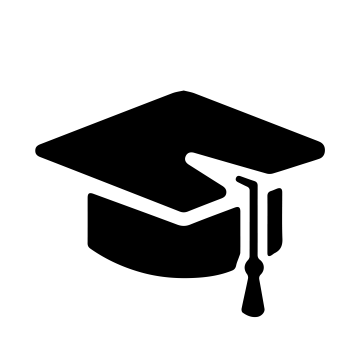 Всероссийский информационно – образовательный портал «Магистр»Веб – адрес сайта: https://magistr-r.ru/СМИ Серия ЭЛ № ФС 77 – 75609 от 19.04.2019г.(РОСКОМНАДЗОР, г. Москва)МОП СФО Сетевое издание «Магистр»ИНН 4205277233 ОГРН 1134205025349Председатель оргкомитета: Ирина Фёдоровна К.ТЛФ. 8-923-606-29-50Е -mail: metodmagistr@mail.ruГлавный редактор: Александр Сергеевич В.Е-mail: magistr-centr@magistr-r.ruИтоги профессионального тестирования работников образованияПриказ №010 от 25.10.2021г.«Содержание образовательного процесса в ДОУ»«Дошкольное образование»«Духовно-нравственное воспитание дошкольников»«Гражданско–патриотическое воспитание детей в ДОУ»«ФГОС среднего полного общего образования»«Здоровьесберегающие технологии в рамках реализации ФГОС ДО»«Современные формы взаимодействия с родителями дошкольников»Уважаемые участники, если по каким – либо причинам вы не получили электронные свидетельства в установленный срок, просьба обратиться для выяснения обстоятельств на эл. адрес: metodmagistr@mail.ru№Населенный пункт, область, город.УчастникРезультат (100 баллов)1МБДОУ детский сад №2, Свердловская область, город РевдаОпарина Светлана Валентиновна100№Населенный пункт, область, город.УчастникРезультат (100 баллов)1МАДОУ Детский сад №472, г. НовосибирскЕланская Наталья Николаевна1002МАДОУ Детский сад №472, г. НовосибирскКаличенко Наталья Юрьевна100№Населенный пункт, область, город.УчастникРезультат (100 баллов)1МАДОУ Детский сад №472, г. НовосибирскЕланская Наталья Николаевна802МАДОУ Детский сад №472, г. НовосибирскКаличенко Наталья Юрьевна80№Населенный пункт, область, город.УчастникРезультат (100 баллов)1МДОУ детский сад №50, Раменский г.о. пос. им. ТельманаГромкова Светлана Александровна902МДОУ детский сад №50, Раменский г.о. пос. им. ТельманаПотапенко Наталья Михайловна90№Населенный пункт, область, город.УчастникРезультат (100 баллов)1МБОУ СОШ №32, г. НовосибирскЛитвин Анастасия Юрьевна100№Населенный пункт, область, город.УчастникРезультат (100 баллов)1МКДОУ «Детский сад «Тюльпан», Республика Калмыкия, село ПриютноеСокольцова Ольга Леонидовна90№Населенный пункт, область, город.УчастникРезультат (100 баллов)1МБДОУ детский сад №2, г. РевдаОпарина Светлана Валентиновна90